シェアリングネイチャーでは「直接的な自然体験を通して自分を自然の一部ととらえ、生きることのよろこびと自然から得た感動を共有することによって、自らの行動を内側から変化させ、心豊かな生活を送る」という生き方を目指しています。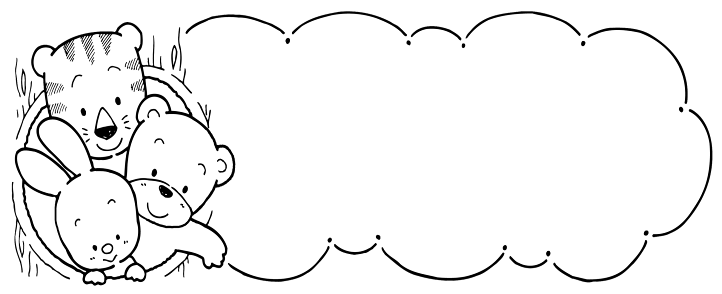 シェアリングネイチャーの考え方にもとづく活動のひとつにネイチャーゲームがあります。ネイチャーゲームという言葉をそのまま日本語にすると「自然のあそび」となります。ネイチャーゲームはとても楽しくて、遊んでいるような感じがすることが多くあります。そういう楽しい気持ちで自然とふれあっていると、自然に対して心が開かれて自然からの色々なメッセージに気がついていくのです。そういう気づきを仲間と「ああだったね～、こうだったね～、そんな感じ方もあるんだね～」と言ってわかちあうことで更に個人個人の「自然への気づき」が豊かになっていきます。最終的に自分でも気がついていなかった深い感情（自然への愛情や畏敬の念）がよみがえってくるということになると嬉しいです。頭での理解や科学的な判断を超えた心地よさも感じていただけたらいいなと思っています。ネイチャーゲームは、米国のナチュラリスト，ジョセフ・コーネル氏により発表されました。自然に関する特別な知識や年齢に関係なく、豊かな自然の持つさまざまな表情を楽しめる自然体験活動です。自然の不思議や仕組みをさまざまな感覚で、楽しみながら学べます。現在、ネイチャーゲームの活動（アクティビティ）は、160種類以上。多種多様な活動を組み合わせることで、さまざまな目的にあった自然体験プログラムを作ることができます。岡山県シェアリングネイチャー協会ホームページhttp://www.geocities.jp/okayama_naturegame/国立吉備青少年自然の家　森の自然探検隊シェアリングネイチャー活動　計画書年　　　　月　　　　日※太枠内を記入し、FAXにてご提出ください。（FAX：0866-56-7235）団体名団体名団体の担当者団体の担当者フリガナ氏名フリガナ氏名連絡先行事の名称行事の名称施設利用期間施設利用期間年　　月　　日（　　）～　　　年　　月　　日（　　）年　　月　　日（　　）～　　　年　　月　　日（　　）年　　月　　日（　　）～　　　年　　月　　日（　　）シェアリングネイチャー活動の時間シェアリングネイチャー活動の時間年　　　月　　　日（　　）　　　時　　　分～　　　時　　　分年　　　月　　　日（　　）　　　時　　　分～　　　時　　　分年　　　月　　　日（　　）　　　時　　　分～　　　時　　　分参加予定者参加予定者　　　　名大人（男　　　＋女　　　＝　　　　）名高校（　　）年生（ 男　　　＋ 女　　　＝　　　　）名中学（　　）年生（ 男　　　＋ 女　　　＝　　　　）名小学（　　）年生（ 男　　　＋ 女　　　＝　　　　）名幼児（ 男　　　＋ 女　　　＝　　　　）名大人（男　　　＋女　　　＝　　　　）名高校（　　）年生（ 男　　　＋ 女　　　＝　　　　）名中学（　　）年生（ 男　　　＋ 女　　　＝　　　　）名小学（　　）年生（ 男　　　＋ 女　　　＝　　　　）名幼児（ 男　　　＋ 女　　　＝　　　　）名参加予定者参加予定者その他必要な配慮その他必要な配慮その他必要な配慮行事の目的（テーマなど）行事の目的（テーマなど）シェアリングネイチャー活動に期待すること（複数回答可）シェアリングネイチャー活動に期待すること（複数回答可）□自然とのふれあい　　□自然への知識・理解　　□環境学習　　□仲間との親睦□癒し　　□スキルアップ　　□その他（できるだけ具体的に↓）□自然とのふれあい　　□自然への知識・理解　　□環境学習　　□仲間との親睦□癒し　　□スキルアップ　　□その他（できるだけ具体的に↓）□自然とのふれあい　　□自然への知識・理解　　□環境学習　　□仲間との親睦□癒し　　□スキルアップ　　□その他（できるだけ具体的に↓）雨天時の対応雨天時の対応□小雨なら合羽を着て野外活動をする□室内でシェアリングネイチャー活動をする□シェアリングネイチャーでない活動に変更する□小雨なら合羽を着て野外活動をする□室内でシェアリングネイチャー活動をする□シェアリングネイチャーでない活動に変更する□小雨なら合羽を着て野外活動をする□室内でシェアリングネイチャー活動をする□シェアリングネイチャーでない活動に変更する各人での準備各人での準備野外活動ができる服装・靴、筆記具、敷物、バンダナ（もしくは手ぬぐい）必要に応じて（帽子、水筒、汗ふきタオル、合羽、虫よけ）野外活動ができる服装・靴、筆記具、敷物、バンダナ（もしくは手ぬぐい）必要に応じて（帽子、水筒、汗ふきタオル、合羽、虫よけ）野外活動ができる服装・靴、筆記具、敷物、バンダナ（もしくは手ぬぐい）必要に応じて（帽子、水筒、汗ふきタオル、合羽、虫よけ）※ 活動内容の相談等のため講師からご連絡させていただくことがありますので、ご了承ください。■職員記入欄（担当職員が記入します）※ 活動内容の相談等のため講師からご連絡させていただくことがありますので、ご了承ください。■職員記入欄（担当職員が記入します）※ 活動内容の相談等のため講師からご連絡させていただくことがありますので、ご了承ください。■職員記入欄（担当職員が記入します）※ 活動内容の相談等のため講師からご連絡させていただくことがありますので、ご了承ください。■職員記入欄（担当職員が記入します）※ 活動内容の相談等のため講師からご連絡させていただくことがありますので、ご了承ください。■職員記入欄（担当職員が記入します）晴天時集合時間・場所月　　　日　　　時　　　分　　　場所（　　　　　　　　　　　　）月　　　日　　　時　　　分　　　場所（　　　　　　　　　　　　）月　　　日　　　時　　　分　　　場所（　　　　　　　　　　　　）晴天時活動フィールド雨天時集合時間・場所月　　　日　　　時　　　分　　　場所（　　　　　　　　　　　　）月　　　日　　　時　　　分　　　場所（　　　　　　　　　　　　）月　　　日　　　時　　　分　　　場所（　　　　　　　　　　　　）雨天時活動部屋担当者担当者国立吉備青少年自然の家（　　　　　　　　　　　　　　）シェアリングネイチャー協会（　　　　　　　　　　　　　　）国立吉備青少年自然の家（　　　　　　　　　　　　　　）シェアリングネイチャー協会（　　　　　　　　　　　　　　）国立吉備青少年自然の家（　　　　　　　　　　　　　　）シェアリングネイチャー協会（　　　　　　　　　　　　　　）